Zvýšení bezpečnosti v dopravě v obci VinařiceCZ.06.4.59/0.0/0.0/16_038/0011513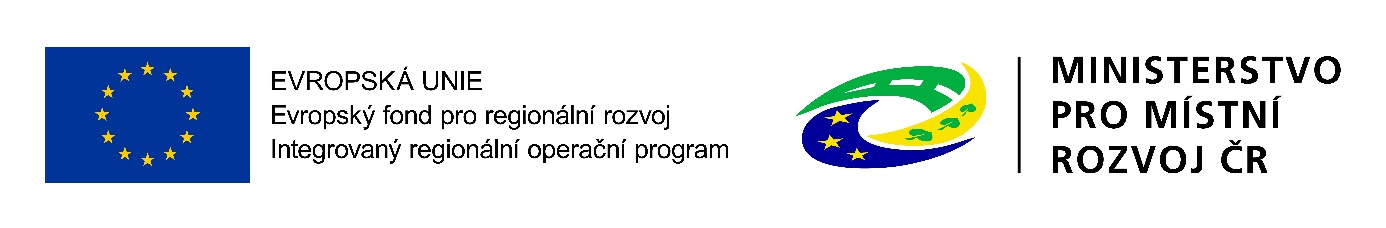 V rámci projektu bude postaven nový chodník podél silnice III/27512 v obci Vinařice. Navržený chodník navazuje na stávající chodník u mateřské školy na rozhraní obce Vinařice a města Dobrovice ve Středočeském kraji. Chodník pro pěší je umístěn na pravé straně komunikace ve směru staničení. Realizací projektu dojde k lepší dostupnosti obce pro pěší, čímž bude eliminována nutnost používat k přepravě auta. Tím dojde ke snížení negativních dopadů dopravy na infrastrukturu a ovzduší v obci. Projekt přímo řeší přizpůsobení komunikace k potřebám pěšího pohybu.Cíle projektu jsou následující:Zvýšení bezpečnosti dopravy pro pěšíLepší dostupnost částí obce pro pěší (práce, služby)Zajištění bezbariérového přístupu pro osoby s omezenou možností pohybuZlepšení přístupu k mateřské a základní škole Snížení zátěže životního prostředíProjekt " Zvýšení bezpečnosti v dopravě v obci Vinařice" je spolufinancován Evropskou unií.